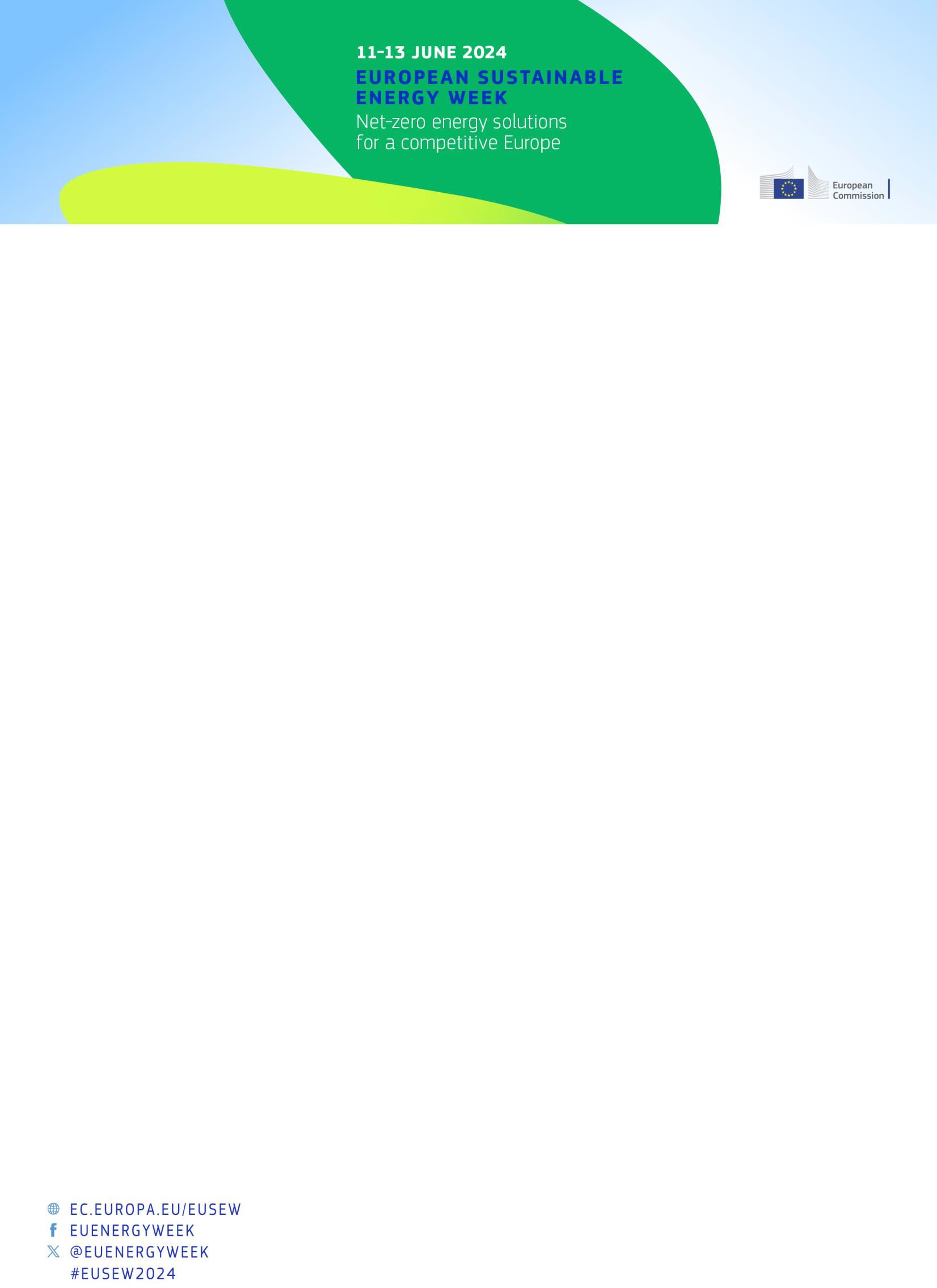 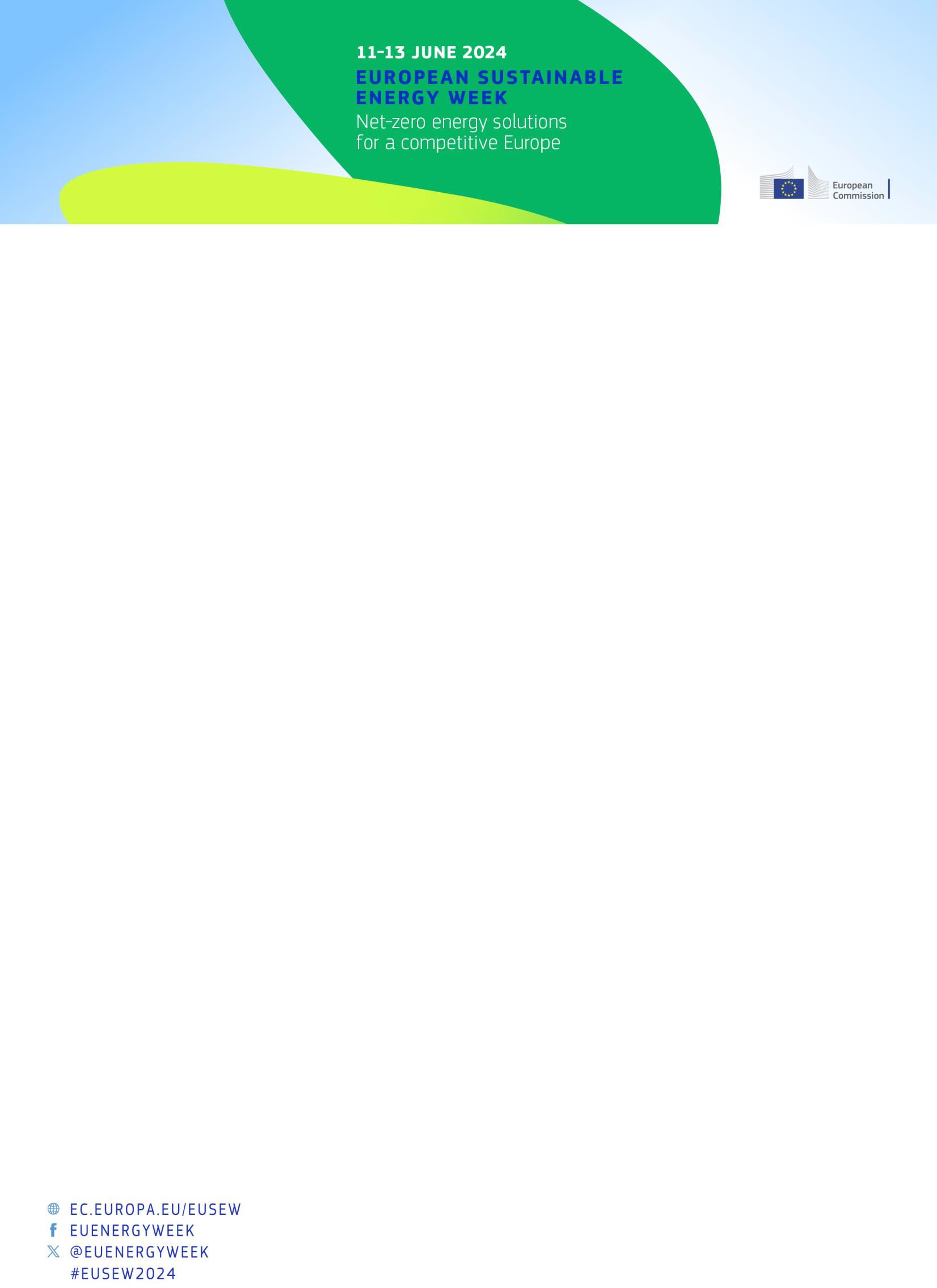 Latest ready-to-use posts and call-to-action videos are available via an interactive content board on Trello.Please tag @euenergyweek on Facebook & X , as well as @CINEA on Linkedin.Thank you for helping to spread the word about #EUSEW2024ChannelVisualCaptionX https://www.canva.com/design/DAF3WCIo-- A/LZpXnz5hH_VMnheKs daVxw/view?utm_conte nt=DAF3WCIo--A&utm_campaign=desig nshare&utm_medium=li nk&utm_source=publish sharelink&mode=previe w Voting is officially underway for the #EUSEW2024 Awards! Show your support by casting your vote in the (category name) category. Learn more about (our/my) impactful work here: (link to your profile) #EUGreenDealX https://www.canva.com/design/DAF3WCIo-- A/LZpXnz5hH_VMnheKs daVxw/view?utm_conte nt=DAF3WCIo--A&utm_campaign=desig nshare&utm_medium=li nk&utm_source=publish sharelink&mode=previe w The public vote for #EUSEW2024 is open! You can help us with your vote to get recognition during the event this June  11- 13. Do you want to know more about our work?   Listen up! (link to your personal interview)      FacebookLinkedIn Instagramhttps://www.canva.com/design/DAF3WODfd8I/F 4c- kNwyVTmy_W6Clr_8Rw/ edit?utm_content=DAF3 WODfd8I&utm_campaig n=designshare&utm_me dium=link2&utm_source=sharebuttonAbsolutely thrilled to announce that (We’ve/I’ve) made it to the finals of the#EUSEW2024 Awards! (We’ve/I’ve) been chosen in the (category name) category!Your support means a lot, so cast your vote now ➡️ (link to your profile)#EUGreenDeal #CleanEnergyEU